Mini Quiche Tartlets(Yields: 8 servings)Step #1: The Pastry Ingredients: 60ml unsalted butter1ml salt5ml sugar 185ml flour30ml sour cream Directions:Preheat oven to 350 degrees FMix dry ingredients together in a medium sized bowl Cut in cold butter until pea sized crumbs Add sour cream and mix with a fork until dough comes together Pat dough into a ball and let rest 5 minutes in the fridge On a lightly floured surface roll out the dough somewhere between 1/8-1/4 inch thick Cut out tartlets with a cookie cutter Lightly grease muffin tin, push tartlets into the cupsPrick the bottom with a fork and bake for 5 minutes – they will not be done but will be more likely to cook all the way through when you add the filling 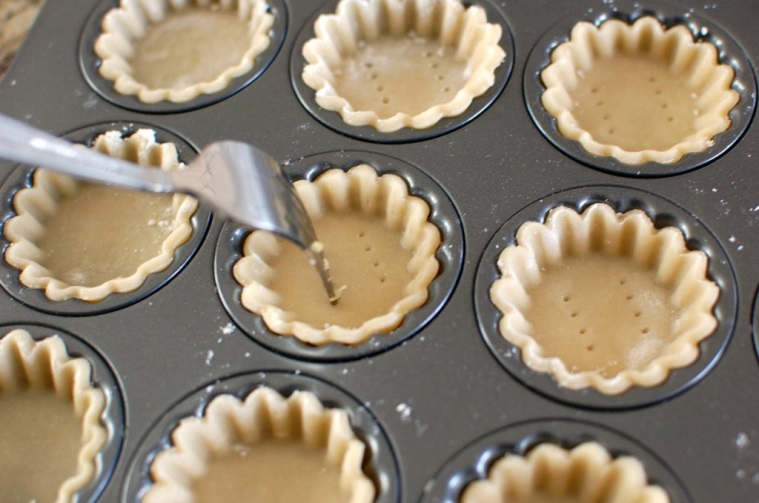 Step #2: The Filling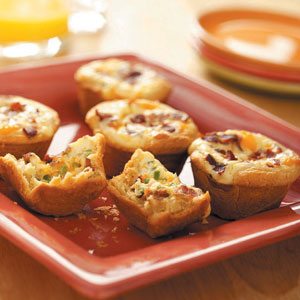 Ingredients: Half package of cream cheese (4oz)25ml milk 2 eggs Half cup of cheese1/6 of a green pepper, diced small 1/8 of an onion, diced small 2 bacon strips Directions:When the tart shells come out of the oven increase the temperature to 375 degrees FCook bacon in a frying pan – once cooked and cooled chop finely In a small bowl beat together cream cheese and milk until smoothWhip in the eggs Add the cheese, green pepper and onion  - mix well Sprinkle half of the bacon into the prebaked tartlets Pour egg mixture over top of bacon, sprinkle with remaining baconBake for 18-22 minutes or until a tester comes out clean 